Appendix C3: Jasper County Recruitment FlyerJasper County Recruitment Flyer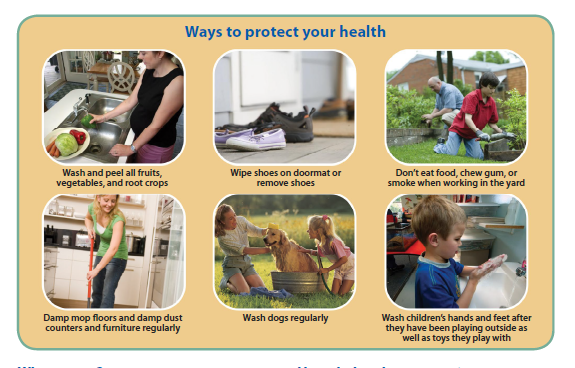 